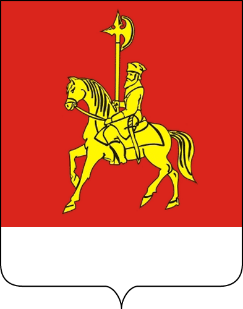 АДМИНИСТРАЦИЯ КАРАТУЗСКОГО РАЙОНАПОСТАНОВЛЕНИЕ07.04.2021                  						     с. Каратузское                						                       № 255-пОб утверждении Порядка предоставления иных межбюджетных трансфертов бюджетам муниципальных образований Каратузского района на обустройство и восстановление воинских захороненийВ соответствии со статьей 142 Бюджетного кодекса Российской Федерации, постановлением Правительства Российской Федерации от 09.08.2019 № 1036 «Об утверждении федеральной целевой программы «Увековечение памяти погибших при защите Отечества на 2019–2024 годы», статьей 25 Устава Каратузского района Красноярского края, пунктом 2 статьи 6 решения Каратузского районного Совета депутатов от 17.12.2019   № 30-254 «Об утверждении положения о межбюджетных отношениях в Каратузском районе», решением Каратузского районного Совета депутатов от 22.12.2020    № 03-19 «О районном бюджете на 2021 год и плановый период 2022-2023 годов», ПОСТАНОВЛЯЮ:Утвердить Порядок предоставления иных межбюджетных трансфертов бюджетам муниципальных образований Каратузского района на реализацию проектов по благоустройству территорий сельских населенных обустройство и восстановление воинских захоронений согласно приложению № 1 к настоящему постановлению.Контроль за исполнением настоящего постановления оставляю за собой.Опубликовать постановление в периодическом печатном издании Вести муниципального образования «Каратузский район» и на официальном сайте администрации Каратузского района с адресом в информационно-телекоммуникационной сети Интернет - www.karatuzraion.ru.Постановление вступает в силу в день, следующий за днем его официального опубликования в периодичном печатном издании «Вести муниципального образования «Каратузский район».И.о. главы района                                                                                     Е.С. МиглаПриложение № 1 к постановлению администрации Каратузского района от  07.04.2021 № 255-пПорядокпредоставления иных межбюджетных трансфертов бюджетам муниципальных образований Каратузского района на обустройство и восстановление воинских захоронений1. Общие положения1.1. Порядок предоставления иных межбюджетных трансфертов бюджетам муниципальных образований Каратузского района на обустройство и восстановление воинских захоронений (далее – Порядок) устанавливает механизм предоставления иных межбюджетных трансфертов бюджетам муниципальных образований Каратузского района на обустройство и восстановление воинских захоронений (далее – иные межбюджетные трансферты).1.2. Иные межбюджетные трансферты предоставляются бюджетам муниципальных образований Каратузского района (далее – муниципальные образования – получатели иных межбюджетных трансфертов), на территории которых находятся мемориальные комплексы, братские и индивидуальные могилы погибших при защите Отечества, соответствующие требованиям статьи 3 Закона Российской Федерации от 14.01.1993 № 4292-1 «Об увековечении памяти погибших при защите Отечества» (далее – воинские захоронения).1.3. Иные межбюджетные трансферты предоставляются в пределах утвержденных бюджетных ассигнований, предусмотренных решением Каратузского районного Совета депутатов о районном бюджете на очередной финансовый год и плановый период (далее – решение о районном бюджете), на цели, указанные в пункте 1.5 Порядка.Распределение средств иных межбюджетных трансфертов бюджетам муниципальных образований – получателей иных межбюджетных трансфертов утверждается решением о районном бюджете.1.4. Целью предоставления иных межбюджетных трансфертов является софинансирование затрат бюджетов муниципальных образований Каратузского района, возникающих в результате выполнения следующих мероприятий по увековечению памяти погибших при защите Отечества:а) восстановление (ремонт, реставрация, благоустройство) воинских захоронений на территории Красноярского края;б) установка мемориальных знаков;в) нанесение имен (воинских званий, фамилий и инициалов) погибших при защите Отечества на мемориальные сооружения воинских захоронений по месту захоронения.2. Критерии, условия и порядок предоставления иных межбюджетных трансфертов2.1. Критериями предоставления иных межбюджетных трансфертов являются:1) наличие на территории муниципального образования Каратузского района воинских захоронений;2) отсутствие дублирования мероприятий, указанных в пункте 1.4 Порядка (далее – мероприятия по обустройству и восстановлению), в других муниципальных программах, за исключением муниципальной программы, указанной в пункте 2.5 Порядка.2.2. Иные межбюджетные трансферты предоставляются при соблюдении следующих условий:1) соблюдение условия софинансирования из бюджета муниципального образования Каратузского района в размере, определенном в соответствии с пунктом 2.3 Порядка;2) наличие учетных карточек (паспортов) воинских захоронений;3) наличие в муниципальной программе мероприятий, в целях софинансирования которых предоставляются иные межбюджетные трансферты.2.3. Размер долевого финансирования из бюджета муниципальных образований Каратузского района устанавливается с учетом уровня расчетной бюджетной обеспеченности (далее – РБО) муниципальных образований после выравнивания в размере не менее 10% процентов от объемов иных межбюджетных трансфертов.2.4. Иные межбюджетные трансферты предоставляются муниципальным образованиям – получателям иных межбюджетных трансфертов на основании соглашения о предоставлении иных межбюджетных трансфертов, заключенного между финансовым управлением администрации Каратузского района и органом местного самоуправления муниципального образования – получателя иных межбюджетных трансфертов (далее – соглашение).2.5. Для перечисления иных межбюджетных трансфертов муниципальные образования – получатели иных межбюджетных трансфертов представляют на бумажном носителе заявку на перечисление иных межбюджетных трансфертов (далее – заявка) по форме согласно приложению № 3 к Порядку с приложением:выписки из решения о местном бюджете с указанием суммы расходов по разделам, подразделам, целевым статьям и видам расходов бюджетной классификации Российской Федерации, подтверждающей долевое участие муниципального образования района в софинансировании мероприятия в размере, установленном пунктом 2.3 Порядка;копии муниципальной программы, предусматривающей мероприятия по обустройству и восстановлению воинских захоронений;копий договоров (муниципальных контрактов) на выполнение работ (оказание услуг) по обустройству и восстановлению воинских захоронений и (или) копий договоров (муниципальных контрактов) на поставку товаров для выполнения работ по обустройству и восстановлению воинских захоронений;копий актов о приемке выполненных работ по обустройству и восстановлению воинских захоронений;копий справок о стоимости выполненных работ по обустройству и восстановлению воинских захоронений и затрат и (или) товарных накладных – для поставки товаров для выполнения работ по обустройству и восстановлению воинских захоронений.Копии представляемых документов должны быть заверены главой муниципального образования – получателя иных межбюджетных трансфертов или уполномоченным им лицом.2.6. Перечисление иных межбюджетных трансфертов бюджетам муниципальных образований – получателям иных межбюджетных трансфертов осуществляется финансовым управлением администрации Каратузского района в соответствии со сводной бюджетной росписью районного бюджета в течение 2 рабочих дней со дня поступления денежных средств из краевого бюджета и получения от муниципальных образований – получателей иных межбюджетных трансфертов документов, указанных в пункте 2.5 Порядка.2.7. Показателем результативности использования иных межбюджетных трансфертов является достижение значения доли воинских захоронений, на которых выполнены мероприятия по обустройству и восстановлению воинских захоронений, от планового количества воинских захоронений, подлежащих обустройству и захоронению, предусмотренного соглашением. 2.8. Для подтверждения достижения значения показателя результативности использования иных межбюджетных трансфертов муниципальные образования – получатели иных межбюджетных трансфертов представляют в администрацию Каратузского района (отдел ЖКХ, транспорта, строительства и связи) отчет о достижении значений показателей результативности использования иных межбюджетных трансфертов по форме и в сроки, установленные соглашением.3. Требования к отчетности3.1. Ответственность за достоверность представленных отчетов, а также за целевое использование полученных иных межбюджетных трансфертов возлагается на органы местного самоуправления муниципальных образований – получателей иных межбюджетных трансфертов.3.2. Муниципальные образования – получатели иных межбюджетных трансфертов представляют в отдел ЖКХ, транспорта, строительства и связи администрации Каратузского района отчетность об исполнении условий, целей и порядка, установленных при предоставлении иных межбюджетных трансфертов, по формам и в сроки, установленные соглашением, и отчет о расходовании иных межбюджетных трансфертов (далее – отчет) по форме согласно приложению № 2 к Порядку в срок не позднее 25 января года, следующего за отчетным.К отчету прилагаются следующие документы:схемы (фотографии), отражающие территорию воинского захоронения после реализации мероприятий, указанных в пункте 1.4 Порядка;копии платежных поручений, подтверждающих оплату выполненных работ с приложением реестра платежных поручений.Копии представляемых документов должны быть заверены главой муниципального образования – получателя иных межбюджетных трансфертов или уполномоченным им лицом. 3.3. Иные межбюджетные трансферты, предоставляемые муниципальным образованиям – получателям иных межбюджетных трансфертов, носят целевой характер и не могут быть использованы на иные цели.4. Соблюдение условий, целей и порядка предоставления иных межбюджетных трансфертов и ответственность за их нарушениеВ случае если муниципальным образованием – получателем иных межбюджетных трансфертов допущены нарушения обязательств, предусмотренных соглашением, в части достижения значений показателя результативности, муниципальное образование – получатель иных межбюджетных трансфертов обязано возвратить полученные иные межбюджетные трансферты в районный бюджет в срок до 01 февраля финансового года, следующего за отчетным.Приложение № 1к Порядку предоставления иных межбюджетных трансфертов бюджетам муниципальных образований Каратузского района на обустройство и восстановление воинских захоронений Заявка на перечисление иных межбюджетных трансфертов на обустройство и восстановление воинских захороненийпо _____________________________________________________________                      (наименование муниципального образования)М.П.Исполнитель (ФИО), телефонПриложение № 2к Порядку предоставления иных межбюджетных трансфертов бюджетам муниципальных образований Каратузского района на обустройство и восстановление воинских захоронений Отчет об использовании иных межбюджетных трансфертов на обустройство и восстановление воинских захоронений за 20___ годпо __________________________________________________________________________________(наименование муниципального образования)1. Наименование воинского захоронения ___________________________________________________________________2. Местонахождение воинского захоронения ________________________________________________________________* В примечании дается расшифровка выполненных работ.К отчету прикладываются следующие документы:схемы и (или) фотографии, отражающие территорию воинского захоронения после реализации мероприятий по обустройству и восстановлению воинских захоронений;копии платежных поручений, подтверждающих оплату выполненных работ с приложением реестра платежных поручений.Копии представляемых документов должны быть заверены главой муниципального образования – получателя иных межбюджетных трансфертов или уполномоченным им лицом.М.П.Исполнитель (ФИО), телефонАДМИНИСТРАЦИЯ КАРАТУЗСКОГО РАЙОНАПОСТАНОВЛЕНИЕ05.04.2021                     					                              с. Каратузское                  					                     №251-пОб утверждении перечня должностей муниципальной службы, при замещении которых муниципальные служащие администрации Каратузского района обязаны представлять сведения о своих доходах, об имуществе и обязательствах имущественного характера, а также сведения о доходах, об имуществе и обязательствах имущественного характера своих супруги (супруга) и несовершеннолетних детей	В соответствии с пунктом 1.2 статьи 2 Закона Красноярского края от 07 июля 2009 № 8-3542 «О представлении гражданами, претендующими на замещение должностей муниципальной службы, замещающими должности муниципальной службы, сведений о доходах, об имуществе и обязательствах имущественного характера, а также о представлении лицами, замещающими должности муниципальной службы, сведений о расходах», руководствуясь Уставом муниципального образования «Каратузский район», ПОСТАНОВЛЯЮ:1. Утвердить перечень должностей муниципальной службы, при замещении которых муниципальные служащие администрации Каратузского района обязаны представлять сведения о своих доходах, об имуществе и обязательствах имущественного характера, а также сведения о доходах, об имуществе и обязательствах имущественного характера своих супруги (супруга) и несовершеннолетних детей согласно приложению.2. Контроль за исполнением настоящего постановления возложить на    О.В. Серову, начальника отдела по взаимодействию с территориями, организационной работе и кадрам администрации Каратузского района. 3. Постановление вступает в силу в день, следующий за днем официального опубликования в периодическом печатном издании Вести муниципального образования «Каратузский район» и применяется к правоотношениям по предоставлению муниципальными служащими сведений о доходах, расходах, имуществе и обязательствах имущественного характера за отчетные периоды, начиная с 2020 года.Глава района                                                                                          К.А. Тюнин	Перечень должностей муниципальной службы, при замещении которых муниципальные служащие администрации Каратузского района обязаны представлять сведения о своих доходах, об имуществе и обязательствах имущественного характера, а также сведения о доходах, об имуществе и обязательствах имущественного характера своих супруги (супруга) и несовершеннолетних детейПеречень должностей муниципальной службы, при замещении которых муниципальные служащие администрации Каратузского района обязаны представлять сведения о своих доходах, об имуществе и обязательствах имущественного характера, а также сведения о доходах, об имуществе и обязательствах имущественного характера своих супруги (супруга) и несовершеннолетних детей включает:заместитель главы района по социальным вопросам;заместитель главы района по жизнеобеспечению и оперативным и оперативным вопросам;заместитель главы района по финансам, экономике – руководитель финансового управления;руководитель Управления образования администрации Каратузского района;начальник отдела по взаимодействию с территориями, организационной работе и кадрам администрации Каратузского района; начальник отдела ЖКХ, транспорта, строительства и связи администрации Каратузского района;начальник отдела сельского хозяйства администрации Каратузского района;начальник отдела экономики и развития предпринимательства администрации Каратузского района;начальник отдела земельных и имущественных отношений администрации Каратузского района;главный специалист архивного отдела администрации Каратузского района;ведущий специалист-архитектор отдела ЖКХ, транспорта, строительства и связи администрации Каратузского района;ведущий специалист отдела земельных и имущественных отношений администрации Каратузского района;главный специалист отдела земельных и имущественных отношений администрации Каратузского района;главный специалист отдела правового и документационного обеспечения администрации Каратузского района  (по правовым вопросам);главный специалист отдела по взаимодействию с территориями, организационной работе и кадрам администрации Каратузского района (по правовым вопросам); ведущий специалист отдела экономики и развития  предпринимательства администрации Каратузского района;ведущий специалист отдела сельского хозяйства администрации Каратузского района;главный специалист по опеке и попечительству отдела  социальной поддержки детства Управления образования администрации Каратузского района;ведущий специалист по опеке и попечительству отдела социальной поддержки детства Управления образования администрации Каратузского района;главный специалист отдела  социальной поддержки детства Управления образования администрации Каратузского района  (по правовым вопросам);главный специалист отдел общего образования и безопасности жизнедеятельности образовательных учреждений  Управления образования администрации Каратузского района (курирующий вопросы дошкольного образования и образования детей с ОВЗ);начальник отдела учета  и контроля финансового управления администрации  Каратузского района;начальник бюджетного отдела финансового управления администрации  Каратузского района;ведущий специалист отдела учета  и контроля финансового управления администрации  Каратузского района курирующий вопросы исполнения бюджета по расходам сельских советов района;главный бухгалтер отдела учета и контроля финансового управления администрации Каратузского района.АДМИНИСТРАЦИЯ КАРАТУЗСКОГО РАЙОНАПОСТАНОВЛЕНИЕ24.03.2021             					 	          с. Каратузское             					             № 220-пО назначении публичных слушаний по проекту внесения изменений в   генеральный план и правила землепользования и застройки Каратузского сельсовета Каратузского района Красноярского краяВ соответствии со статьей 28 Федерального закона от 6 октября 2003 года № 131-ФЗ «Об общих принципах организации местного самоуправления в Российской Федерации», Градостроительным кодексом Российской Федерации, решением Каратузского районного Совета депутатов от         20 февраля 2020 года № 31-272  «О порядке проведения публичных слушаний в Каратузском районе и Уставом Муниципального образования «Каратузский район», ПОСТАНОВЛЯЮ:1. Назначить публичные слушания по проекту внесения изменений в генеральный план и правила землепользования и застройки Каратузского сельсовета Каратузского района Красноярского края в виде комплексного обсуждения.2. Создать комиссию по подготовке и проведению публичных слушаний по проекту внесения изменений в генеральный план и правила землепользования и застройки Каратузского сельсовета Каратузского района Красноярского края в составе, согласно приложению № 1.3.	Утвердить:-	график и место проведения публичных слушаний по проекту внесения изменений в генеральный план и правила землепользования и застройки Каратузского сельсовета Каратузского района Красноярского края, согласно приложению №2;-	график и место работы экспозиции демонстрационных материалов проекта	 внесения изменений в генеральный план и правила землепользования и застройки Каратузского сельсовета Красноярского края, согласно приложению №3 к настоящему постановлению.4.	Замечания и предложения по вынесенному на публичные слушания проекту  внесения изменений в генеральный план и правила землепользования и застройки Каратузского сельсовета Каратузского района Красноярского края (индивидуальные и коллективные) могут быть представлены в письменной форме, в форме электронного документа, посредством записи в журнале учета посетителей экспозиции проекта, либо путем непосредственного участия в обсуждении проекта внесения изменений в генеральный план и правила землепользования и застройки сельского поселения на собрании участников публичных слушаний, согласно приложению №4 к настоящему постановлению.Окончательная дата приема предложений: 23.04.2021 года до 12.00 час.5. После окончания публичных слушаний по результатам работы комиссии подготовить заключение о результатах проведения публичных слушаний и опубликовать его в установленном порядке.6.	Обеспечить размещение проекта внесения изменений в генеральный план и правила землепользования и застройки Каратузского сельсовета, Красноярского края и информационных материалов к нему на официальных сайтах администрации Каратузского района и администрации Каратузского сельсовета, после его утверждения.7. Контроль над исполнением настоящего постановления возложить на Цитовича А.Н., заместителя главы района по жизнеобеспечению и оперативным вопросам.8. Опубликовать постановление на официальном сайте администрации Каратузского района с адресом в информационно-телекоммуникационной сети Интернет - www.karatuzraion.ru.9. Постановление вступает в силу в день, следующий за днем его официального опубликования в периодическом печатном издании Вести муниципального образования «Каратузский район».Глава района								      К.А. ТюнинПриложение №1 к постановлению администрации Каратузского районаот 24.03.2021 № 220-пСОСТАВкомиссии по подготовке и проведению публичных слушаний по проекту внесения изменений в генеральный план и правила землепользования и застройки Каратузского сельсовета Каратузского района Красноярского края.Председатель комиссии:Цитович Александр Николаевич, заместитель главы района по жизнеобеспечению и оперативным вопросам.Заместитель председателя комиссии:Серова Оксана Викторовна, начальник отдела по взаимодействию с территориями, организационной работе и кадрам администрации Каратузского района. Секретари комиссии:Анкипова Елена Александровна, ведущий специалист – архитектор  отдела ЖКХ, транспорта, строительства и связи администрации Каратузского района;Щербаков Виктор Андреевич, ведущий специалист – архитектор  отдела ЖКХ, транспорта, строительства и связи администрации Каратузского районаЧлены комиссии:Таратутин Алексей Алексеевич, начальник отдела ЖКХ, транспорта, строительства и связи администрации Каратузского района. Саар Александр Александрович, глава Каратузского сельсовета;Виль Елена Ивановна, ведущий специалист по социальным вопросам, кадастру недвижимости и лесному контролю;	Федосеева Оксана Владимировна, председатель	 Каратузского сельского Совета депутатов;	Блинцов Евгений Иванович, заместитель председателя Каратузского сельского Совета депутатовПриложение №2 к постановлению администрации Каратузского района от 24.03.2021 № 220-пГРАФИКпроведения публичных слушаний по проекту внесения изменений в генеральный план и правила землепользования и застройки Каратузского сельсовета Каратузского района Красноярского края.Приложение № 3 к постановлению администрации Каратузского районаот 24.03.2021 № 220-пГрафик работы экспозиции демонстрационных материаловпроекта внесения изменений в генеральный план и правила землепользования и застройки Каратузского сельсовета Каратузского района Красноярского краяПриложение №4 к постановлению администрации Каратузского района № 220-п от 24.03.2021Перечень адресов приема замечаний и предложений по проекту внесения изменений в генеральный план и правила землепользования и застройки Каратузского сельсовета Каратузского района Красноярского края.АДМИНИСТРАЦИЯ КАРАТУЗСКОГО РАЙОНАПОСТАНОВЛЕНИЕ08.04.2021             					                                с. Каратузское                					                       № 262-пО внесении изменений в постановление администрации Каратузского района от 15.05.2020 № 426-п «Об утверждении Порядка предоставления иных межбюджетных трансфертов бюджетам муниципальных образований Каратузского района на осуществление расходов, направленных на реализацию мероприятий по поддержке местных инициатив территорий городских и сельских поселений»   В соответствии со статьей 142 Бюджетного кодекса Российской Федерации, Федеральным законом от 06.10.2003 №131-ФЗ «Об общих принципах организации местного самоуправления в Российской Федерации, руководствуясь статьей 25 Устава муниципального образования  «Каратузский район», ПОСТАНОВЛЯЮ:1.  Внести в постановление администрации Каратузского района от 15.05.2020 № 426-п «Об утверждении Порядка предоставления иных межбюджетных трансфертов бюджетам муниципальных образований Каратузского района на осуществление расходов, направленных на реализацию мероприятий по поддержке местных инициатив территорий городских и сельских поселений» следующие изменения:в преамбуле:	слова «Решения Каратузского районного Совета депутатов от 17.12.2019 № 30-253 «О районном бюджете на 2020 год и плановый период 2021-2022 годов» исключить.  2.	Контроль за исполнением настоящего постановления возложить на заместителя главы района – руководителя финансового управления администрации Каратузского района Е.С. Мигла.3.	Постановление вступает в силу в день, следующий за днем его официального опубликования в периодическом печатном издании Вести муниципального образования «Каратузский район» и распространяет свое действие на правоотношения, возникшие с 01.01.2021 года. И.о. главы района                                                                                   Е.С. МиглаАДМИНИСТРАЦИЯ КАРАТУЗСКОГО РАЙОНАПОСТАНОВЛЕНИЕ05.04.2021                						          с. Каратузское                  					                       № 252-пО внесении изменений в постановление администрации Каратузского района от 16.12.2020 № 1101-п «Об утверждении плана организации ярмарок на 2021 год»В целях создания условий для обеспечения населения района сельскохозяйственной продукцией и другими товарами народного потребления, руководствуясь Федеральным законом от 28.12.2009 № 381-ФЗ «Об основах государственного регулирования торговой деятельности в Российской Федерации», ПОСТАНОВЛЯЮ:1. Приложение к постановлению администрации Каратузского района от 16.12.2020 № 1101-п изменить и изложить в редакции согласно приложению к настоящему постановлению.2. Разместить план организации ярмарок на 2021 год на официальном сайте администрации Каратузского района karatuzraion.ru в срок до 20.04.2021.3. Контроль за исполнением настоящего постановления возложить на начальника отдела сельского хозяйства администрации Каратузского района В.В. Дмитриева. 4. Постановление вступает в силу в день, следующий за днём его официального опубликования в периодическом печатном издании Вести муниципального образования «Каратузский район».Глава района                                                                                        К.А. ТюнинПлан проведения  ярмарок «Одного дня» и расширенных продаж по реализации сельскохозяйственной продукции и продовольствия на территории МО Каратузский район на 2021 год (наименование муниципального образования)АДМИНИСТРАЦИЯ КАРАТУЗСКОГО РАЙОНАРАСПОРЯЖЕНИЕ08.04.2021                     					                             с.Каратузское                  					                     № 107-рО внесении изменений в распоряжение администрации района от 05.04.2021 года № 100-р  «Об объявлении конкурса»	В соответствии с постановлением администрации Каратузского района от 30.03.2021 года № 233-п Об утверждении Положения «О порядке проведения конкурса на замещение вакантной должности руководителя (начальника, директора) муниципального учреждения Каратузского района»:1.Внести изменения в распоряжение администрации района от 05.04.2021 года № 100-р следующего содержания:в абзаце 2 п.1 слова «07.05.2021 в 14:00 ч.», заменить словами «11.05.2021 в 14:00 ч.»;в абзаце 6 п.1 слова «до 06.05.2021 г.» заменить словами «до10.05.2021 г.».  	2.Опубликовать  настоящее распоряжение на официальном сайте администрации Каратузского района (karatuzraion.ru).3.Распоряжение вступает в силу в день, следующий за днем его официального опубликования в периодическом печатном издании Вести муниципального образования «Каратузский район».И.о. главы района                                                                                   Е.С. МиглаАУКЦИОННАЯ ДОКУМЕНТАЦИЯ № 2Администрация Каратузского района на основании постановлений № 247-п от  01.04.2021г «О проведении аукциона на право заключения аренды земельного участка, находящегося в государственной собственности», объявляет о проведении  открытого аукциона на право  заключения договоров аренды земельных участков, находящихся в собственности государственной собственности.Аукцион назначается на 09 часов 00 минут (местного времени) 14.05.2021 года в помещении по адресу: 662850, Россия, Красноярский край, Каратузский район, с. Каратузское, ул. Советская, 21, кабинет № 310. Контактный телефон: 8(39137)22-3-35.Организатор аукциона – Администрация Каратузского района  Участниками аукциона на право заключения договора аренды земельных участков, находящихся в государственной собственности могут являться граждане и юридические лица.Аукцион является открытым по составу участников.Аукцион не проводится в электронной форме (ПУНКТ 2 СТ.39.13 Земельного кодекса).Лот № 1Предметом аукциона является право на заключение договора аренды земельного участка с кадастровым номером 24:19:1203001:463, площадью 816 кв.м., в границах, указанных в кадастровом паспорте, из категории земель: земли населенных пунктов, Адрес (местоположение): Красноярский край, Каратузский район, с. Черемушка, ул. Ленина, 45-2, разрешенным использованием: для ведения личного подсобного хозяйства.Начальная цена предмета аукциона не менее 1,5 % кадастровой стоимости земельного участка: - 758 руб. 00 копеек, (Семьсот пятьдесят восемь рублей 00 копеек)Ежегодный размер арендной платы за земельный участок - определяется по результатам этого аукциона. Шаг аукциона – 3 % начального цена предмета аукциона –  23 ( двадцать три) руб.00 коп. Размер задатка 100 % начальной цены предмета аукциона: 758 руб. 00 копеек, (Семьсот пятьдесят восемь рублей 00 копеек)Срок аренды земельного участка– 20 (двадцать) лет 1.Порядок внесения задатка: Задаток вносится до даты подачи заявки путем безналичного перечисления на расчетный счет организатора аукциона. Реквизиты счета для перечисления задатка – ИНН 2419002063 КПП 241901001Банк получателя Отделении Красноярск Банка России//УФК по Красноярскому краю  г. Красноярск.Получатель: УФК по Красноярскому краю (Отдел земельных и имущественных отношений администрации Каратузского района (л/с 05193019170)Единый казначейский счет; 40102810245370000011Казначейский счет: 03232643046220001900БИК 010407105.КБК 90411105013100000120  ОКТМО  04622000назначение платежа – «Оплата за участие в аукционе на право заключения договора аренды земельного участка (задаток) Лот №___».Документом, подтверждающим поступление задатка на счет организатора аукциона является выписка со счета организатора аукциона.Исполнение обязанности по внесению задатка третьими лицами не допускается.2.Порядок приема заявки на участие в аукционе, адрес места ее приема, дата и время начала и окончания приема заявок на участие в аукционе:Для участия в аукционе заявителями представляются следующие документы:- заявка на участие в аукционе по установленной форме с указанием банковских реквизитов счета для возврата задатка;  - копию документов, удостоверяющих личность заявителя (для граждан- паспорт); - документы, подтверждающие внесение задатка;- надлежащим образом оформленная доверенность на лицо, имеющее право действовать от имени заявителя, если заявка подается представителем заявителя.Все вышеуказанные документы должны быть составлены на русском языке (либо содержать надлежащим образом заверенный перевод на русский язык).Предоставление документов, подтверждающих внесение задатка, признается заключением соглашения о задатке.Форму заявки на участие в аукционе, а также проект договора аренды земельного участка можно получить на официальных сайтах: Российской Федерации в информационно-телекоммуникационной сети Интернет www.torgi.gov.ru, в администрации Каратузского района по адресу: Россия, Красноярский край, Каратузский район, с.Каратузское, ул. Советская,21, каб. № 310. Способы подачи: лично путем подачи заявления, письмом и на эл. адрес: zem.karatuz@yandex.ru заверенной электронной цифровой подписью.По одному лоту заявитель вправе подать только одну заявку на участие в аукционе.Заявки на участие в аукционе принимаются по адресу: Россия, Красноярский край, Каратузский район, с.Каратузское, ул. Советская, 21, каб. № 310.  с 08 часов 00 минут 12.04.2021 года до 16 часов 00 минут   07 мая 2021 года включительно,  понедельник — пятница с 8.30 до 17.00, обед с 12.00 до 13.15.  Заявка на участие в аукционе, поступившая по истечении срока приема заявок, возвращается заявителю в день ее поступления.Заявитель имеет право отозвать принятую организатором аукциона заявку на участие в аукционе до дня окончания срока приема заявок, уведомив об этом в письменной форме организатора аукциона. 3.Порядок определения участников аукциона:Рассмотрение заявок на участие в аукционе и определение участников аукциона состоится по месту проведения аукциона: Россия, Красноярский край, Каратузский район, с.Каратузское, ул. Советская,21, каб. № 310.в 14 часов 00 минут 11.05.2021 года. Заявитель, признанный участником аукциона, становится участником аукциона с даты подписания организатором аукциона протокола рассмотрения заявок. Протокол рассмотрения заявок на участие в аукционе подписывается организатором аукциона не позднее чем в течение одного дня со дня их рассмотрения.Заявитель не допускается к участию в аукционе в следующих случаях:1) непредставление необходимых для участия в аукционе документов или представление недостоверных сведений;2) непоступление задатка на дату рассмотрения заявок на участие в аукционе;3) подача заявки на участие в аукционе лицом, которое в соответствии с настоящим Кодексом и другими федеральными законами не имеет права быть участником конкретного аукциона, приобрести земельный участок в аренду;4. Наличие сведений о заявителе в предусмотренном статьей 39.12. ЗК РФ реестре недобросовестных участников аукциона.Регистрация участников аукциона проводится в день и в месте проведения аукциона; Россия, Красноярский край, Каратузский район, с.Каратузское, ул. Советская,21, каб. № 310.4.Порядок проведения аукциона:а) аукцион является открытым по составу участников;б) участникам аукциона выдаются пронумерованные карточки участника аукциона (далее — карточки);в) аукционист оглашает начальную цену предмета аукциона и порядок проведения аукциона:— участникам аукциона предлагается путем поднятия карточек заявить о согласии приобрести предмет аукциона за указанную цену;— после поднятия карточек несколькими участниками аукциона аукционист заявляет следующее предложение по цене предмета аукциона, превышающей начальную цену (далее — цена). Каждая цена превышает предыдущую на «шаг аукциона»;— повышение цены заявляется аукционистом до тех пор, пока не останется поднятой одна карточка;в) победителем аукциона признается участник, единственная карточка которого осталась поднятой после троекратного объявления аукционистом цены; по завершении аукциона аукционист объявляет о продаже земельного участка, называет размер цены земельного участка победителя аукциона;г) размер цены земельного участка  заносится в протокол о результатах аукциона, составляемый в двух экземплярах.Победителем аукциона признается участник, предложивший наиболее высокий размер предмета аукциона.Протокол о результатах аукциона составляется в двух экземплярах, один из которых передается победителю аукциона, а второй остается у Продавца.Протокол о результатах аукциона является основанием для заключения с победителем аукциона  договора аренды земельного участка.Задатки лицам, участвовавшим в аукционе, но не победившим в нем возвращаются в течение 3 рабочих дней со дня подписания протокола о результатах аукциона.В течение 10 дней со дня составления протокола о результатах аукциона Продавец направляет победителю аукциона 3 экземпляра подписанного проекта договора аренды земельного участка. При этом размер  цены лота определяется в размере, предложенном победителем аукциона.В данном случае, не допускается заключение  договора аренды  земельного участка ранее, чем через 10 дней со дня размещения информации о результатах аукциона на официальном сайте Российской Федерации в сети Интернет для размещения информации о проведении торгов, определенном Правительством Российской Федерации www. torgi. gov.ru.Задаток, внесенный лицом, признанным победителем аукциона, засчитываются в счет    арендной платы по договору аренды земельного участка. Задаток лица, не заключившего в установленный срок договор аренды земельного участка, вследствие уклонения от заключения указанного договора, не возвращается.Признание аукциона несостоявшимся:1. В случае если на основании результатов рассмотрения заявок на участие в аукционе принято решение об отказе в допуске к участию в аукционе всех заявителей или о допуске к участию в аукционе и признании участником аукциона только одного заявителя, аукцион признается несостоявшимся.В случае если аукцион признан несостоявшимся и только один заявитель признан участником аукциона, Продавец в течение 10 дней со дня подписания протокола рассмотрения заявок на участие в аукционе направляет заявителю 3 экземпляра подписанного проекта договора. При этом размер  цены продажи земельного участка, размер годовой арендной платы определяются в размере, равном начальной цене предмета аукциона.В данном случае задаток, внесенный для участия в аукционе, засчитываются в счет  цены продажи земельного участка, в счет арендной платы за земельный участок. При уклонении от заключения договора внесенный задаток на участие в аукционе не возвращается.2. В случае если по окончании срока подачи заявок на участие в аукционе подана только одна заявка на участие в аукционе или не подано ни одной заявки на участие в аукционе, аукцион признается несостоявшимся.Если единственная заявка на участие в аукционе и заявитель, подавший указанную заявку, соответствуют всем требованиям и условиям, указанным в настоящем извещении, Продавец в течение 10 дней со дня рассмотрения указанной заявки направляет заявителю 3 экземпляра подписанного проекта договора. При этом размер цены продажи земельного участка, размер годовой арендной платы определяются в размере, равном начальной цене предмета аукциона.В данном случае задаток, внесенный для участия в аукционе, засчитываются в счет  цены продажи земельного участка, в счет арендной платы за земельный участок. При уклонении от заключения договора внесенный задаток на участие в аукционе не возвращается.3. В случае, если в аукционе участвовал только один участник или при проведении аукциона не присутствовал ни один из участников аукциона, либо в случае, если после троекратного объявления предложения о начальной цене предмета аукциона не поступило ни одного предложения о цене предмета аукциона, которое предусматривало бы более высокую цену предмета аукциона, аукцион признается несостоявшимся.В течение 10 дней со дня составления протокола о результатах аукциона Продавец направляет единственному принявшему участие в аукционе участнику 3 экземпляра подписанного проекта договора. При этом размер  цены продажи земельного участка, размер годовой арендной платы определяются в размере, равном начальной цене предмета аукциона.В данном случае, не допускается заключение договоров ранее, чем через десять дней со дня размещения информации о результатах аукциона на официальном сайте Российской Федерации в сети Интернет для размещения информации о проведении торгов, определенном Правительством Российской Федерации www.torgi.gov.ru.В данном случае задаток, внесенный для участия в аукционе, засчитываются в счет цены продажи земельного участка, в счет арендной платы за земельный участок. При уклонении от заключения договора задаток на участие в аукционе не возвращается.АУКЦИОННАЯ ДОКУМЕНТАЦИЯ № 1Администрация Каратузского района на основании постановлений № 214-п от  24.03.2021г «О проведении аукциона на право заключения аренды земельного участка, находящегося в государственной собственности», объявляет о проведении  открытого аукциона на право  заключения договоров аренды земельных участков, находящихся в собственности государственной собственности.Аукцион назначается на 09 часов 00 минут (местного времени) 14.05.2021 года в помещении по адресу: 662850, Россия, Красноярский край, Каратузский район, с. Каратузское, ул. Советская, 21, кабинет № 310. Контактный телефон: 8(39137)22-3-35.Организатор аукциона – Администрация Каратузского района  Участниками аукциона на право заключения договора аренды земельных участков, находящихся в государственной собственности могут являться граждане и юридические лица.Аукцион является открытым по составу участников.Аукцион не проводится в электронной форме (ПУНКТ 2 СТ.39.13 Земельного кодекса).Лот № 1Предметом аукциона является право на заключение договора аренды земельного участка с кадастровым номером 24:19:0701003:497, площадью 2000 кв.м., в границах, указанных в кадастровом паспорте, из категории земель: земли населенных пунктов, Адрес (местоположение): Красноярский край, Каратузский район, с. Сагайское, ул. Каратузская, 1, разрешенным использованием: для ведения личного подсобного хозяйства.Начальная цена предмета аукциона не менее 1,5 % кадастровой стоимости земельного участка: - 1723 руб. 00 копеек, (Одна тысяча семьсот двадцать три  рубля 00 копеек)Ежегодный размер арендной платы за земельный участок - определяется по результатам этого аукциона. Шаг аукциона – 3 % начального цена предмета аукциона –  52 (пятьдесят два) руб.00 коп. Размер задатка 100 % начальной цены предмета аукциона: 1723 руб. 00 копеек, (Одна тысяча семьсот двадцать три  рубля 00 копеек)Срок аренды земельного участка– 20 (двадцать) лет 1.Порядок внесения задатка: Задаток вносится до даты подачи заявки путем безналичного перечисления на расчетный счет организатора аукциона. Реквизиты счета для перечисления задатка – ИНН 2419002063 КПП 241901001Банк получателя Отделении Красноярск Банка России//УФК по Красноярскому краю  г. Красноярск.Получатель: УФК по Красноярскому краю (Отдел земельных и имущественных отношений администрации Каратузского района (л/с 05193019170)Единый казначейский счет; 40102810245370000011Казначейский счет: 03232643046220001900БИК 010407105.КБК 90411105013100000120  ОКТМО  04622000назначение платежа – «Оплата за участие в аукционе на право заключения договора аренды земельного участка (задаток) Лот №___».Документом, подтверждающим поступление задатка на счет организатора аукциона является выписка со счета организатора аукциона.Исполнение обязанности по внесению задатка третьими лицами не допускается.2.Порядок приема заявки на участие в аукционе, адрес места ее приема, дата и время начала и окончания приема заявок на участие в аукционе:Для участия в аукционе заявителями представляются следующие документы:- заявка на участие в аукционе по установленной форме с указанием банковских реквизитов счета для возврата задатка;  - копию документов, удостоверяющих личность заявителя (для граждан- паспорт); - документы, подтверждающие внесение задатка;- надлежащим образом оформленная доверенность на лицо, имеющее право действовать от имени заявителя, если заявка подается представителем заявителя.Все вышеуказанные документы должны быть составлены на русском языке (либо содержать надлежащим образом заверенный перевод на русский язык).Предоставление документов, подтверждающих внесение задатка, признается заключением соглашения о задатке.Форму заявки на участие в аукционе, а также проект договора аренды земельного участка можно получить на официальных сайтах: Российской Федерации в информационно-телекоммуникационной сети Интернет www.torgi.gov.ru, в администрации Каратузского района по адресу: Россия, Красноярский край, Каратузский район, с.Каратузское, ул. Советская,21, каб. № 310. Способы подачи: лично путем подачи заявления, письмом и на эл. адрес: zem.karatuz@yandex.ru заверенной электронной цифровой подписью.По одному лоту заявитель вправе подать только одну заявку на участие в аукционе.Заявки на участие в аукционе принимаются по адресу: Россия, Красноярский край, Каратузский район, с.Каратузское, ул. Советская, 21, каб. № 310.  с 08 часов 00 минут 12.04.2021 года до 16 часов 00 минут   07 мая 2021 года включительно,  понедельник — пятница с 8.30 до 17.00, обед с 12.00 до 13.15.  Заявка на участие в аукционе, поступившая по истечении срока приема заявок, возвращается заявителю в день ее поступления.Заявитель имеет право отозвать принятую организатором аукциона заявку на участие в аукционе до дня окончания срока приема заявок, уведомив об этом в письменной форме организатора аукциона. 3.Порядок определения участников аукциона:Рассмотрение заявок на участие в аукционе и определение участников аукциона состоится по месту проведения аукциона: Россия, Красноярский край, Каратузский район, с.Каратузское, ул. Советская,21, каб. № 310.в 14 часов 00 минут 11.05.2021 года. Заявитель, признанный участником аукциона, становится участником аукциона с даты подписания организатором аукциона протокола рассмотрения заявок. Протокол рассмотрения заявок на участие в аукционе подписывается организатором аукциона не позднее чем в течение одного дня со дня их рассмотрения.Заявитель не допускается к участию в аукционе в следующих случаях:1) непредставление необходимых для участия в аукционе документов или представление недостоверных сведений;2) непоступление задатка на дату рассмотрения заявок на участие в аукционе;3) подача заявки на участие в аукционе лицом, которое в соответствии с настоящим Кодексом и другими федеральными законами не имеет права быть участником конкретного аукциона, приобрести земельный участок в аренду;4. Наличие сведений о заявителе в предусмотренном статьей 39.12. ЗК РФ реестре недобросовестных участников аукциона.Регистрация участников аукциона проводится в день и в месте проведения аукциона; Россия, Красноярский край, Каратузский район, с.Каратузское, ул. Советская,21, каб. № 310.4.Порядок проведения аукциона:а) аукцион является открытым по составу участников;б) участникам аукциона выдаются пронумерованные карточки участника аукциона (далее — карточки);в) аукционист оглашает начальную цену предмета аукциона и порядок проведения аукциона:— участникам аукциона предлагается путем поднятия карточек заявить о согласии приобрести предмет аукциона за указанную цену;— после поднятия карточек несколькими участниками аукциона аукционист заявляет следующее предложение по цене предмета аукциона, превышающей начальную цену (далее — цена). Каждая цена превышает предыдущую на «шаг аукциона»;— повышение цены заявляется аукционистом до тех пор, пока не останется поднятой одна карточка;в) победителем аукциона признается участник, единственная карточка которого осталась поднятой после троекратного объявления аукционистом цены; по завершении аукциона аукционист объявляет о продаже земельного участка, называет размер цены земельного участка победителя аукциона;г) размер цены земельного участка  заносится в протокол о результатах аукциона, составляемый в двух экземплярах.Победителем аукциона признается участник, предложивший наиболее высокий размер предмета аукциона.Протокол о результатах аукциона составляется в двух экземплярах, один из которых передается победителю аукциона, а второй остается у Продавца.Протокол о результатах аукциона является основанием для заключения с победителем аукциона  договора аренды земельного участка.Задатки лицам, участвовавшим в аукционе, но не победившим в нем возвращаются в течение 3 рабочих дней со дня подписания протокола о результатах аукциона.В течение 10 дней со дня составления протокола о результатах аукциона Продавец направляет победителю аукциона 3 экземпляра подписанного проекта договора аренды земельного участка. При этом размер  цены лота определяется в размере, предложенном победителем аукциона.В данном случае, не допускается заключение  договора аренды  земельного участка ранее, чем через 10 дней со дня размещения информации о результатах аукциона на официальном сайте Российской Федерации в сети Интернет для размещения информации о проведении торгов, определенном Правительством Российской Федерации www. torgi. gov.ru.Задаток, внесенный лицом, признанным победителем аукциона, засчитываются в счет    арендной платы по договору аренды земельного участка. Задаток лица, не заключившего в установленный срок договор аренды земельного участка, вследствие уклонения от заключения указанного договора, не возвращается.Признание аукциона несостоявшимся:1. В случае если на основании результатов рассмотрения заявок на участие в аукционе принято решение об отказе в допуске к участию в аукционе всех заявителей или о допуске к участию в аукционе и признании участником аукциона только одного заявителя, аукцион признается несостоявшимся.В случае если аукцион признан несостоявшимся и только один заявитель признан участником аукциона, Продавец в течение 10 дней со дня подписания протокола рассмотрения заявок на участие в аукционе направляет заявителю 3 экземпляра подписанного проекта договора. При этом размер  цены продажи земельного участка, размер годовой арендной платы определяются в размере, равном начальной цене предмета аукциона.В данном случае задаток, внесенный для участия в аукционе, засчитываются в счет  цены продажи земельного участка, в счет арендной платы за земельный участок. При уклонении от заключения договора внесенный задаток на участие в аукционе не возвращается.2. В случае если по окончании срока подачи заявок на участие в аукционе подана только одна заявка на участие в аукционе или не подано ни одной заявки на участие в аукционе, аукцион признается несостоявшимся.Если единственная заявка на участие в аукционе и заявитель, подавший указанную заявку, соответствуют всем требованиям и условиям, указанным в настоящем извещении, Продавец в течение 10 дней со дня рассмотрения указанной заявки направляет заявителю 3 экземпляра подписанного проекта договора. При этом размер цены продажи земельного участка, размер годовой арендной платы определяются в размере, равном начальной цене предмета аукциона.В данном случае задаток, внесенный для участия в аукционе, засчитываются в счет  цены продажи земельного участка, в счет арендной платы за земельный участок. При уклонении от заключения договора внесенный задаток на участие в аукционе не возвращается.3. В случае, если в аукционе участвовал только один участник или при проведении аукциона не присутствовал ни один из участников аукциона, либо в случае, если после троекратного объявления предложения о начальной цене предмета аукциона не поступило ни одного предложения о цене предмета аукциона, которое предусматривало бы более высокую цену предмета аукциона, аукцион признается несостоявшимся.В течение 10 дней со дня составления протокола о результатах аукциона Продавец направляет единственному принявшему участие в аукционе участнику 3 экземпляра подписанного проекта договора. При этом размер  цены продажи земельного участка, размер годовой арендной платы определяются в размере, равном начальной цене предмета аукциона.В данном случае, не допускается заключение договоров ранее, чем через десять дней со дня размещения информации о результатах аукциона на официальном сайте Российской Федерации в сети Интернет для размещения информации о проведении торгов, определенном Правительством Российской Федерации www.torgi.gov.ru.В данном случае задаток, внесенный для участия в аукционе, засчитываются в счет цены продажи земельного участка, в счет арендной платы за земельный участок. При уклонении от заключения договора задаток на участие в аукционе не возвращается.АУКЦИОННАЯ ДОКУМЕНТАЦИЯ № 3Администрация Каратузского района на основании постановлений № 232-п от  30.03.2021г «О проведении аукциона на право заключения аренды земельного участка, находящегося в государственной собственности», объявляет о проведении  открытого аукциона на право  заключения договоров аренды земельных участков, находящихся в собственности государственной собственности.Аукцион назначается на 09 часов 00 минут (местного времени) 14.05.2021 года в помещении по адресу: 662850, Россия, Красноярский край, Каратузский район, с. Каратузское, ул. Советская, 21, кабинет № 310. Контактный телефон: 8(39137)22-3-35.Организатор аукциона – Администрация Каратузского района  Участниками аукциона на право заключения договора аренды земельных участков, находящихся в государственной собственности могут являться граждане и юридические лица.Аукцион является открытым по составу участников.Аукцион не проводится в электронной форме (ПУНКТ 2 СТ.39.13 Земельного кодекса).Лот № 1Предметом аукциона является право на заключение договора аренды земельного участка с кадастровым номером 24:19:0601001:665, площадью 2000 кв.м., в границах, указанных в кадастровом паспорте, из категории земель: земли населенных пунктов, Адрес (местоположение): Красноярский край, Каратузский район, с. Нижние Куряты, ул. Солнечная, 6А, разрешенным использованием: для ведения личного подсобного хозяйства. Начальная цена предмета аукциона не менее 1,5 % кадастровой стоимости земельного участка: - 1560 руб. 00 копеек, (Одна тысяча пятьсот шестьдесят рублей 00 копеек)Ежегодный размер арендной платы за земельный участок - определяется по результатам этого аукциона. Шаг аукциона – 3 % начального цена предмета аукциона –  47 (сорок семь) руб.00 коп. Размер задатка 100 % начальной цены предмета аукциона: 1560 руб. 00 копеек, (Одна тысяча пятьсот шестьдесят рублей 00 копеек)Срок аренды земельного участка– 20 (двадцать) лет 1.Порядок внесения задатка: Задаток вносится до даты подачи заявки путем безналичного перечисления на расчетный счет организатора аукциона. Реквизиты счета для перечисления задатка – ИНН 2419002063 КПП 241901001Банк получателя Отделении Красноярск Банка России//УФК по Красноярскому краю  г. Красноярск.Получатель: УФК по Красноярскому краю (Отдел земельных и имущественных отношений администрации Каратузского района (л/с 05193019170)Единый казначейский счет; 40102810245370000011Казначейский счет: 03232643046220001900БИК 010407105.КБК 90411105013100000120  ОКТМО  04622000назначение платежа – «Оплата за участие в аукционе на право заключения договора аренды земельного участка (задаток) Лот №___».Документом, подтверждающим поступление задатка на счет организатора аукциона является выписка со счета организатора аукциона.Исполнение обязанности по внесению задатка третьими лицами не допускается.2.Порядок приема заявки на участие в аукционе, адрес места ее приема, дата и время начала и окончания приема заявок на участие в аукционе:Для участия в аукционе заявителями представляются следующие документы:- заявка на участие в аукционе по установленной форме с указанием банковских реквизитов счета для возврата задатка;  - копию документов, удостоверяющих личность заявителя (для граждан- паспорт); - документы, подтверждающие внесение задатка;- надлежащим образом оформленная доверенность на лицо, имеющее право действовать от имени заявителя, если заявка подается представителем заявителя.Все вышеуказанные документы должны быть составлены на русском языке (либо содержать надлежащим образом заверенный перевод на русский язык).Предоставление документов, подтверждающих внесение задатка, признается заключением соглашения о задатке.Форму заявки на участие в аукционе, а также проект договора аренды земельного участка можно получить на официальных сайтах: Российской Федерации в информационно-телекоммуникационной сети Интернет www.torgi.gov.ru, в администрации Каратузского района по адресу: Россия, Красноярский край, Каратузский район, с.Каратузское, ул. Советская,21, каб. № 310. Способы подачи: лично путем подачи заявления, письмом и на эл. адрес: zem.karatuz@yandex.ru заверенной электронной цифровой подписью.По одному лоту заявитель вправе подать только одну заявку на участие в аукционе.Заявки на участие в аукционе принимаются по адресу: Россия, Красноярский край, Каратузский район, с.Каратузское, ул. Советская, 21, каб. № 310.  с 08 часов 00 минут 12.04.2021 года до 16 часов 00 минут   07 мая 2021 года включительно,  понедельник — пятница с 8.30 до 17.00, обед с 12.00 до 13.15.  Заявка на участие в аукционе, поступившая по истечении срока приема заявок, возвращается заявителю в день ее поступления.Заявитель имеет право отозвать принятую организатором аукциона заявку на участие в аукционе до дня окончания срока приема заявок, уведомив об этом в письменной форме организатора аукциона. 3.Порядок определения участников аукциона:Рассмотрение заявок на участие в аукционе и определение участников аукциона состоится по месту проведения аукциона: Россия, Красноярский край, Каратузский район, с.Каратузское, ул. Советская,21, каб. № 310.в 14 часов 00 минут 11.05.2021 года. Заявитель, признанный участником аукциона, становится участником аукциона с даты подписания организатором аукциона протокола рассмотрения заявок. Протокол рассмотрения заявок на участие в аукционе подписывается организатором аукциона не позднее чем в течение одного дня со дня их рассмотрения.Заявитель не допускается к участию в аукционе в следующих случаях:1) непредставление необходимых для участия в аукционе документов или представление недостоверных сведений;2) непоступление задатка на дату рассмотрения заявок на участие в аукционе;3) подача заявки на участие в аукционе лицом, которое в соответствии с настоящим Кодексом и другими федеральными законами не имеет права быть участником конкретного аукциона, приобрести земельный участок в аренду;4. Наличие сведений о заявителе в предусмотренном статьей 39.12. ЗК РФ реестре недобросовестных участников аукциона.Регистрация участников аукциона проводится в день и в месте проведения аукциона; Россия, Красноярский край, Каратузский район, с.Каратузское, ул. Советская,21, каб. № 310.4.Порядок проведения аукциона:а) аукцион является открытым по составу участников;б) участникам аукциона выдаются пронумерованные карточки участника аукциона (далее — карточки);в) аукционист оглашает начальную цену предмета аукциона и порядок проведения аукциона:— участникам аукциона предлагается путем поднятия карточек заявить о согласии приобрести предмет аукциона за указанную цену;— после поднятия карточек несколькими участниками аукциона аукционист заявляет следующее предложение по цене предмета аукциона, превышающей начальную цену (далее — цена). Каждая цена превышает предыдущую на «шаг аукциона»;— повышение цены заявляется аукционистом до тех пор, пока не останется поднятой одна карточка;в) победителем аукциона признается участник, единственная карточка которого осталась поднятой после троекратного объявления аукционистом цены; по завершении аукциона аукционист объявляет о продаже земельного участка, называет размер цены земельного участка победителя аукциона;г) размер цены земельного участка  заносится в протокол о результатах аукциона, составляемый в двух экземплярах.Победителем аукциона признается участник, предложивший наиболее высокий размер предмета аукциона.Протокол о результатах аукциона составляется в двух экземплярах, один из которых передается победителю аукциона, а второй остается у Продавца.Протокол о результатах аукциона является основанием для заключения с победителем аукциона  договора аренды земельного участка.Задатки лицам, участвовавшим в аукционе, но не победившим в нем возвращаются в течение 3 рабочих дней со дня подписания протокола о результатах аукциона.В течение 10 дней со дня составления протокола о результатах аукциона Продавец направляет победителю аукциона 3 экземпляра подписанного проекта договора аренды земельного участка. При этом размер  цены лота определяется в размере, предложенном победителем аукциона.В данном случае, не допускается заключение  договора аренды  земельного участка ранее, чем через 10 дней со дня размещения информации о результатах аукциона на официальном сайте Российской Федерации в сети Интернет для размещения информации о проведении торгов, определенном Правительством Российской Федерации www. torgi. gov.ru.Задаток, внесенный лицом, признанным победителем аукциона, засчитываются в счет    арендной платы по договору аренды земельного участка. Задаток лица, не заключившего в установленный срок договор аренды земельного участка, вследствие уклонения от заключения указанного договора, не возвращается.Признание аукциона несостоявшимся:1. В случае если на основании результатов рассмотрения заявок на участие в аукционе принято решение об отказе в допуске к участию в аукционе всех заявителей или о допуске к участию в аукционе и признании участником аукциона только одного заявителя, аукцион признается несостоявшимся.В случае если аукцион признан несостоявшимся и только один заявитель признан участником аукциона, Продавец в течение 10 дней со дня подписания протокола рассмотрения заявок на участие в аукционе направляет заявителю 3 экземпляра подписанного проекта договора. При этом размер  цены продажи земельного участка, размер годовой арендной платы определяются в размере, равном начальной цене предмета аукциона.В данном случае задаток, внесенный для участия в аукционе, засчитываются в счет  цены продажи земельного участка, в счет арендной платы за земельный участок. При уклонении от заключения договора внесенный задаток на участие в аукционе не возвращается.2. В случае если по окончании срока подачи заявок на участие в аукционе подана только одна заявка на участие в аукционе или не подано ни одной заявки на участие в аукционе, аукцион признается несостоявшимся.Если единственная заявка на участие в аукционе и заявитель, подавший указанную заявку, соответствуют всем требованиям и условиям, указанным в настоящем извещении, Продавец в течение 10 дней со дня рассмотрения указанной заявки направляет заявителю 3 экземпляра подписанного проекта договора. При этом размер цены продажи земельного участка, размер годовой арендной платы определяются в размере, равном начальной цене предмета аукциона.В данном случае задаток, внесенный для участия в аукционе, засчитываются в счет  цены продажи земельного участка, в счет арендной платы за земельный участок. При уклонении от заключения договора внесенный задаток на участие в аукционе не возвращается.3. В случае, если в аукционе участвовал только один участник или при проведении аукциона не присутствовал ни один из участников аукциона, либо в случае, если после троекратного объявления предложения о начальной цене предмета аукциона не поступило ни одного предложения о цене предмета аукциона, которое предусматривало бы более высокую цену предмета аукциона, аукцион признается несостоявшимся.В течение 10 дней со дня составления протокола о результатах аукциона Продавец направляет единственному принявшему участие в аукционе участнику 3 экземпляра подписанного проекта договора. При этом размер  цены продажи земельного участка, размер годовой арендной платы определяются в размере, равном начальной цене предмета аукциона.В данном случае, не допускается заключение договоров ранее, чем через десять дней со дня размещения информации о результатах аукциона на официальном сайте Российской Федерации в сети Интернет для размещения информации о проведении торгов, определенном Правительством Российской Федерации www.torgi.gov.ru.В данном случае задаток, внесенный для участия в аукционе, засчитываются в счет цены продажи земельного участка, в счет арендной платы за земельный участок. При уклонении от заключения договора задаток на участие в аукционе не возвращается.№ п/пНаименование муниципального образованияДата и номер соглашения, заключенного с финансовым управлением администрации Каратузского районаСумма иных межбюджетных трансфертов по соглашениюСумма иных межбюджетных трансфертов к перечислению в _________  (месяц)20___ года, тыс. рублей12345Глава муниципального образования(подпись)(ФИО)ПоказателиЕд. измеренияПо муниципальному контракту (договору)Объем выполненных работОбъем выполненных работОплата выполненных работ, тыс. рублейОплата выполненных работ, тыс. рублейПримечание*ПоказателиЕд. измеренияПо муниципальному контракту (договору)всегов том числе за отчетный периодвсегов том числе за отчетный периодПримечание*123456781. Источники финансирования работ, всего,в том числе:тыс. рублейсредства, поступившие из районного бюджетатыс. рублейсредства местного бюджетатыс. рублей2. Размер экономии, всего,в том числе:тыс. рублейсредства, поступившие из районного бюджетатыс. рублейсредства местного бюджетатыс. рублей3. Результат использования субсидий:ххвосстановлено (отремонтировано, отреставрировано, благоустроено) мемориальных комплексов, братских могил и индивидуальных захоронений	ед.ххустановлено мемориальных знаковед.ххколичество нанесенных имен (воинских званий, фамилий и инициалов) погибших при защите Отечестваед.ххГлава муниципального образования(подпись)(ФИО)Приложение к постановлениюадминистрации Каратузского районаот 05.04.2021 № 251-п № п/пНаименование населенного пункта, место проведения публичных слушанийДата и времяпроведенияпубличныхслушаний1.1.Российская Федерация, Красноярский край, Каратузский район, с.Каратузское, ул.Советская, 21, актовый зал администрации Каратузского района28.04.2021 с 10.00 час.до 12.00 час.№ п/пМесто работы экспозицииЧасы работы1Российская Федерация, Красноярский край, Каратузский район, с.Каратузское, ул. Советская, 21, фойе  администрации Каратузского района.в рабочие дни,с 8.00 до 12.00с 13.00 до 16.00Почтовый адресВремя662850, Российская Федерация, Красноярский край, Каратузский район, с.Каратузское, ул.Советская, 21 Администрация Каратузского района (для письменных обращений) каб.210 Отдел ЖКХ, транспорта, строительства и связиВедущий специалист Анкипова Елена АлександровнаВедущий специалист Щербаков Виктор Андреевичв рабочие дни с 8.00 до 12.00Российская Федерация, Красноярский край, Каратузский район, с.Каратузское, ул.Ленина, 30. Администрация Каратузского сельсовета(приемная главы сельсовета).в рабочие дни, с 8.00 до 12.00        e-mail: info@karatuzraion.ruс пометкой «публичные слушания Каратузский сельсовет»Приложение  к постановлению администрации                                                                                                                                  Каратузского района от  05.04.2021 № 252-п№ п/п Наименование района/города/поселенияАдрес проведения мероприятияУчастники мероприятия (наименование организаций и т.д.)Дата проведения (число, месяц)Название/Тематика проведения ярмарки1Каратузский районс. Каратузское, ул. Революционная,  на территории, прилегающей к районному центру культуры «Спутник»Юридические лица, физические лица, ИП, крестьянско-фермерские хозяйства09.05.2021 с 10.00 до 15.00Ярмарка одного дня2Каратузский районс. Каратузское, ул. Революционная,  на территории, прилегающей к районному центру культуры «Спутник»Юридические лица, физические лица, ИП, крестьянско-фермерские хозяйства20.08.2021 с 10.00 до 15.00Ярмарка одного дня3Каратузский районс. Каратузское, ул. Революционная,  на территории, прилегающей к районному центру культуры «Спутник»Юридические лица, физические лица, ИП, крестьянско-фермерские хозяйства05.11.2021 с 10.00 до 15.00Ярмарка одного дня